В соответствии с Федеральным законом от 06.10.2003 № 131-ФЗ «Об общих принципах организации местного самоуправления в Российской Федерации», в целях реализации пункта 7 части 4 статьи 55 Федерального закона от 27.12.2018 № 522-ФЗ             «О внесении изменений в отдельные законодательные акты Российской Федерации в связи с развитием систем учета электрической энергии (мощности) в Российской Федерации»ПОСТАНОВЛЯЮ:1. Внести в постановление Администрации Верхнеподпольненского сельского поселения от 19.07.2019 № 62 «Об утверждении Административного регламента по предоставлению муниципальной услуги «Предоставление разрешения на ввод объекта в эксплуатацию» на территории Верхнеподпольненского сельского поселения Аксайского района Ростовской области» следующее изменение:1.1. Приложение № 1 к Административному регламенту изложить в следующей редакции:ПЕРЕЧЕНЬ ДОКУМЕНТОВ,НЕОБХОДИМЫХ ДЛЯ ОКАЗАНЯ МУНЦИПАЛЬНОЙ УСЛУГИ«Предоставление разрешения на ввод объекта в эксплуатацию»».2. Настоящее постановление подлежит опубликованию в муниципальном печатном органе Верхнеподпольненского сельского поселения газете «Местные ведомости» и на официальном сайте Администрации Верхнеподпольненского сельского поселения в информационно-телекоммуникационной сети «Интернет».3. Постановление вступает в силу со дня его подписания.4. Контроль за исполнением постановления оставляю за собой.Глава Администрации Верхнеподпольненского сельского поселения                                                                                                    Т.Н. ТерскихПостановление вноситсектор по вопросам земельных и имущественных отношений Администрации Верхнеподпольненского сельского поселения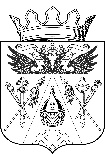 АДМИНИСТРАЦИЯ ВЕРХНЕПОДПОЛЬНЕНСКОГОСЕЛЬСКОГО ПОСЕЛЕНИЯАДМИНИСТРАЦИЯ ВЕРХНЕПОДПОЛЬНЕНСКОГОСЕЛЬСКОГО ПОСЕЛЕНИЯАДМИНИСТРАЦИЯ ВЕРХНЕПОДПОЛЬНЕНСКОГОСЕЛЬСКОГО ПОСЕЛЕНИЯАДМИНИСТРАЦИЯ ВЕРХНЕПОДПОЛЬНЕНСКОГОСЕЛЬСКОГО ПОСЕЛЕНИЯПОСТАНОВЛЕНИЕПОСТАНОВЛЕНИЕПОСТАНОВЛЕНИЕПОСТАНОВЛЕНИЕ18.12.2020№ 87№ 87х. ВерхнеподпольныйО внесении изменения в постановление Администрации Верхнеподпольненского сельского поселения от 19.07.2019 № 62 О внесении изменения в постановление Администрации Верхнеподпольненского сельского поселения от 19.07.2019 № 62 «Приложение № 1к Административному регламенту Администрации Верхнеподпольненского сельского поселения по предоставлению муниципальной услуги «Предоставление разрешения на ввод объекта в эксплуатацию» на территории Верхнеподпольненского сельского поселения Аксайского района Ростовской области»№п/пПеречень документов, необходимых для предоставления услугиВид и количество запрашиваемого документа при очном обращении (оригинал, копия, заверенная копия, нотариально заверенная копия)Срок предоставления услуги1.Заявление о выдаче разрешения на ввод объекта в эксплуатациюОригинал - 17 рабочих дней2.Правоустанавливающие документы на земельный участок, в том числе соглашение об установлении сервитута, решение об установлении публичного сервитута:Копия при предъявлении оригинала – 1-2.1.Свидетельство о праве собственности на землю (выданное земельным комитетом, исполнительным комитетом Совета народных депутатов)2.2.Государственный акт о праве пожизненного наследуемого владения земельным участком (праве постоянного (бессрочного) пользования земельным участком) (выданный исполнительным комитетом Совета народных депутатов)2.3.Договор на передачу земельного участка в постоянное (бессрочное) пользование (выданный исполнительным комитетом Совета народных депутатов)2.4.Свидетельство о пожизненном наследуемом владении земельным участком (выданное исполнительным комитетом Совета народных депутатов)2.5.Свидетельство о праве бессрочного (постоянного) пользования землей (выданное земельным комитетом, исполнительным комитетом Совета народных депутатов)2.6.Договор аренды земельного участка (выданный органом местного самоуправления или заключенный между гражданами и (или) юридическими лицами)2.7.Договор купли-продажи (выданный органом местного самоуправления или заключенный между гражданами и (или) юридическими лицами)2.8.Договор мены (заключенный между гражданами и (или) юридическими лицами)2.9.Договор дарения (заключенный между гражданами и (или) юридическими лицами)2.10.Договор о переуступке прав (заключенный между гражданами и (или) юридическими лицами)2.11.Решение суда3.Градостроительный план земельного участка, представленный для получения разрешения на строительство, или в случае строительства, реконструкции линейного объекта проект планировки территории и проект межевания территории                          (за исключением случаев, при которых для строительства, реконструкции линейного объекта не требуется подготовка документации по планировке территории), проект планировки территории в случае выдачи разрешения на ввод в эксплуатацию линейного объекта, для размещения которого не требуется образование земельного участкаКопия при предъявлении оригинала - 1-4.Разрешение на строительствоКопия при предъявлении оригинала - 1-5.Акт приемки объекта капитального строительства (в случае осуществления строительства, реконструкции на основании договора строительного подряда)Оригинал - 1-6.Акт, подтверждающий соответствие параметров построенного, реконструированного объекта капитального строительства проектной документации, в том числе требованиям энергетической эффективности и требованиям оснащенности объекта капитального строительства приборами учета используемых энергетических ресурсов, и подписанный лицом, осуществляющим строительство (лицом, осуществляющим строительство, и застройщиком или техническим заказчиком в случае осуществления строительства, реконструкции на основании договора строительного подряда, а также лицом, осуществляющим строительный контроль, в случае осуществления строительного контроля на основании договора)Оригинал - 1-6.1.Справка подрядчика о соответствии6.2.Заключение подрядчика о соответствии6.3.Акт о соответствии7.Документы, подтверждающие соответствие построенного, реконструированного объекта капитального строительства техническим условиям и подписанные представителями организаций, осуществляющих эксплуатацию сетей инженерно-технического обеспечения (при их наличии)Оригинал - 1-8.Схема, отображающая расположение построенного, реконструированного объекта капитального строительства, расположение сетей инженерно-технического обеспечения в границах земельного участка и планировочную организацию земельного участка и подписанная лицом, осуществляющим строительство (лицом, осуществляющим строительство, и застройщиком или техническим заказчиком в случае осуществления строительства, реконструкции на основании договора строительного подряда), за исключением случаев строительства, реконструкции линейного объектаОригинал -1-9.Заключение органа государственного строительного надзора (в случае, если предусмотрено осуществление государственного строительного надзора в соответствии с частью 1 статьи 54 Градостроительного кодекса) о соответствии построенного, реконструированного объекта капитального строительства требованиям проектной документации (включая проектную документацию, в которой учтены изменения, внесенные в соответствии с частями 3.8 и 3.9 статьи 49 Градостроительного кодекса), в том числе требованиям энергетической эффективности и требованиям оснащенности объекта капитального строительства приборами учета используемых энергетических ресурсов, заключение уполномоченного на осуществление федерального государственного экологического надзора федерального органа исполнительной власти (далее - орган федерального государственного экологического надзора), выдаваемое в случаях, предусмотренных частью 7 статьи 54 Градостроительного кодексаОригинал -1-10.Документ, подтверждающий заключение договора обязательного страхования гражданской ответственности владельца опасного объекта за причинение вреда в результате аварии на опасном объекте в соответствии с законодательством Российской Федерации об обязательном страховании гражданской ответственности владельца опасного объекта за причинение вреда в результате аварии на опасном объекте вОригинал -1-11.Акт приемки выполненных работ по сохранению объекта культурного наследия, утвержденный соответствующим органом охраны объектов культурного наследия, определенным Федеральным законом от 25 июня 2002 года N 73-ФЗ "Об объектах культурного наследия (памятниках истории и культуры) народов Российской Федерации", при проведении реставрации, консервации, ремонта этого объекта и его приспособления для современного использованияОригинал - 1-12.Документы, подтверждающие передачу гарантирующим поставщикам электрической энергии в эксплуатацию приборов учета электрической энергии многоквартирных домов и помещений в многоквартирных домах, подписанные представителями гарантирующих поставщиков электрической энергииКопия при предъявлении оригинала -1-